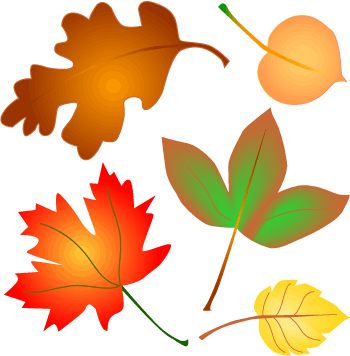 What do we do?Black Country Foodbank helps vulnerable individuals and families in crisis through the provision of 3 days emergency food, while a longer term solution is developed.Please support us by donating an item of food/non-food from our shopping list.  Thank you.Shopping listLong Life MilkFruit JuiceJam/MarmaladeTinned Rice Pudding/CustardBreakfast CerealTinned Ready Meals (Chilli/Meatballs)Tinned Veg Ready Meals (Curry/Ratatouille)Tinned FishCooking saucesHot chocolateSmall Jars of CoffeeTinned Fruit (in juice preferably)BiscuitsPackets of Mashed PotatoHealthy Snacks (Small boxes of raisins/apricots)ToothbrushesBaby Bath & ShampooRoll on Deodorant (Male & Female)Shaving Gel/FoamYou can also donate financially at www.justgiving.com/blackcountryfoodbank
Thank you for your supportBlack Country Food Bank is a UK registered Charity No. 1136676 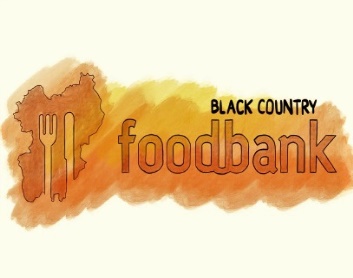 What do we do?Black Country Foodbank helps vulnerable individuals and families in crisis through the provision of 3 days emergency food, while a longer term solution is developed.Please support us by donating an item of food/non-food from our shopping list.  Thank you.Shopping listLong Life MilkFruit JuiceJam/MarmaladeTinned Rice Pudding/CustardBreakfast CerealTinned Ready Meals (Chilli/Meatballs)Tinned Veg Ready Meals (Curry/Ratatouille)Tinned FishCooking saucesHot chocolateSmall Jars of CoffeeTinned Fruit (in juice preferably)BiscuitsPackets of Mashed PotatoHealthy Snacks (Small boxes of raisins/apricots)ToothbrushesBaby Bath & ShampooRoll on Deodorant (Male & Female)Shaving Gel/FoamYou can also donate financially atwww.justgiving.com/blackcountryfoodbank
Thank you for your supportBlack Country Food Bank is a UK registered Charity No. 1136676 What do we do?Black Country Foodbank helps vulnerable individuals and families in crisis through the provision of 3 days emergency food, while a longer term solution is developed.Please support us by donating an item of food/non-food from our shopping list.  Thank you.Shopping listLong Life MilkFruit JuiceJam/MarmaladeTinned Rice Pudding/CustardBreakfast CerealTinned Ready Meals (Chilli/Meatballs)Tinned Veg Ready Meals (Curry/Ratatouille)Tinned FishCooking saucesHot chocolateSmall Jars of CoffeeTinned Fruit (in juice preferably)BiscuitsPackets of Mashed PotatoHealthy Snacks (Small boxes of raisins/apricots)ToothbrushesBaby Bath & ShampooRoll on Deodorant (Male & Female)Shaving Gel/FoamYou can also donate financially at www.justgiving.com/blackcountryfoodbank
Thank you for your supportBlack Country Food Bank is a UK registered Charity No. 1136676What do we do?	Black Country Foodbank is a Christian based charity. It was set up in 2006 to provide three days of nutritionally balanced food to vulnerable individuals and families in crisis whilst they are engaged with an agency to tackle the underlying problems and develop a longer term solution. From small beginnings when 45 people were fed in the first year, Foodbank has grown and in January 2017 we distributed our millionth meal.Where do the supplies come from?The food distributed by Foodbank is non-perishable/long-life and is obtained through donations which can be taken to the individual Distribution Centres or the main storehouse in Brierley Hill. As well as private individuals many churches, schools, businesses and Voucher Holding Agencies throughout the Black Country support Foodbank by regular collections and also at special times of the year such as Harvest. If you feel you would like to help Foodbank by collecting for us, maybe at your place of work, church or school please email admin@blackcountryfoodbank.org.uk and we can send you some information to help get you started.FundraisingRaising funds to support Black Country Foodbank is vital.  Besides various fundraising events it is also possible to donate by visiting our just giving page – www.justgiving.com/blackcountryfoodbank.org.ukFor further information about Black Country Foodbank and to see a list of our Distribution Centres please visit our web page www.blackcountryfoodbank.org.ukWhat do we do?	Black Country Foodbank is a Christian based charity. It was set up in 2006 to provide three days of nutritionally balanced food to vulnerable individuals and families in crisis whilst they are engaged with an agency to tackle the underlying problems and develop a longer term solution. From small beginnings when 45 people were fed in the first year, Foodbank has grown and in January 2017 we distributed our millionth meal.Where do the supplies come from?The food distributed by Foodbank is non-perishable/long-life and is obtained through donations which can be taken to the individual Distribution Centres or the main storehouse in Brierley Hill. As well as private individuals many churches, schools, businesses and Voucher Holding Agencies throughout the Black Country support Foodbank by regular collections and also at special times of the year such as Harvest. If you feel you would like to help Foodbank by collecting for us, maybe at your place of work, church or school please email admin@blackcountryfoodbank.org.uk and we can send you some information to help get you started.FundraisingRaising funds to support Black Country Foodbank is vital.  Besides various fundraising events it is also possible to donate by visiting our just giving page – www.justgiving.com/blackcountryfoodbank.org.ukFor further information about Black Country Foodbank and to see a list of our Distribution Centres please visit our web page www.blackcountryfoodbank.org.ukWhat do we do?	Black Country Foodbank is a Christian based charity. It was set up in 2006 to provide three days of nutritionally balanced food to vulnerable individuals and families in crisis whilst they are engaged with an agency to tackle the underlying problems and develop a longer term solution. From small beginnings when 45 people were fed in the first year, Foodbank has grown and in January 2017 we distributed our millionth meal.Where do the supplies come from?The food distributed by Foodbank is non-perishable/long-life and is obtained through donations which can be taken to the individual Distribution Centres or the main storehouse in Brierley Hill. As well as private individuals many churches, schools, businesses and Voucher Holding Agencies throughout the Black Country support Foodbank by regular collections and also at special times of the year such as Harvest. If you feel you would like to help Foodbank by collecting for us, maybe at your place of work, church or school please email admin@blackcountryfoodbank.org.uk and we can send you some information to help get you started.FundraisingRaising funds to support Black Country Foodbank is vital.  Besides various fundraising events it is also possible to donate by visiting our just giving page – www.justgiving.com/blackcountryfoodbank.org.ukFor further information about Black Country Foodbank and to see a list of our Distribution Centres please visit our web page www.blackcountryfoodbank.org.uk